Registration Form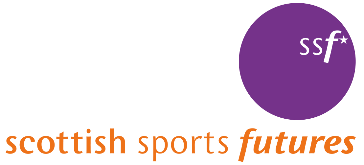 Scottish Sports Futures are committed to GDPR compliance, and using and storing your personal data safely. We use your data to compile statistics and reporting data, which is shared with our funders, but you will not be able to be identified. For further information on how we handle and protect your personal information please refer to our privacy policy, which can be accessed via our website at: www.scottishsportsfutures.org.uk/privacy-policy  I consent to SSF using my data for this purpose (please tick)Signature: _____________________________________________________      Date: ________________Media Consent FormScottish Sports Futures (SSF) use photographs and video footage of a wide range of people in materials to promote SSF and SSF programmes. These materials include posters, leaflets, display stands and banners, reports, and pages on our website. I give full consent for me/my child to be interviewed, photographed and/or have my/their images or words used in written materials produced by SSF. SSF may publish photographs taken and/or statements made by me/my child. I give SSF the right to use my/my child’s name, still photo or video image, or words (audio or text-based) in any media, for purposes including evaluation, training, research, promotion, marketing, recruiting, exhibits, national and regional media coverage or any other lawful purpose. I understand that any final editing of any interview/photography/videography/written materials done by the news media is not within the control of SSF and that SSF does not have responsibility for any story that may appear in the public domain. Name: _________________________________________Signature: ______________________________________Date: ______________________If under 16 years of age*:Name of parent/guardian: _______________________________Signature: ____________________________________________Date: ______________________*If the child is under 12 years of age, the parent/guardian must sign.If aged 12 years or over, but under 16, both the child and their parent/guardian must sign.If 16 years or over, only the individual must sign.If you wish us to discontinue use of a photograph or video clip, please let us know in writing, indicating, if possible, where and when the photo/video was taken. Email to: info@ssf.org.uk or send to: Scottish Sports Futures, The Legacy Hub, 301 Springfield Road, Glasgow, G40 3LJ. The photograph or footage will immediately be removed from our files. Although please be aware that our publications can have a shelf life of more than a year. ABOUT YOUWe ask for the following information in order to deliver SSF activities to you and to help us keep you safe.Name:_ ______________________________           Age:__________Date of birth:_______/_________/_________ Email:_________________________________________________________Phone number: _________________________________________________Address:_______________________________________________________Postcode:_______________________Please give details of someone who can be contacted in an emergency:Name:_________________________________________________________Relationship to you: ______________________________________________Phone number:__________________________________________________Please give details of any medical conditions or allergies:Please give details of any self-administered medications (e.g. inhaler, insulin, etc.):Please tell us if you require any additional support when attending our sessions or anything else you think our staff need to be aware of (e.g. help with reading and writing, home living situation, preferred method of communication, etc):MONITORING INFORMATIONAs a charity, we are required by our funders to request the information below. As a participant, you do not have to provide any of the information asked below if you don’t want to, but your responses will help us plan and improve our services for all our participants.MONITORING INFORMATIONAs a charity, we are required by our funders to request the information below. As a participant, you do not have to provide any of the information asked below if you don’t want to, but your responses will help us plan and improve our services for all our participants.MONITORING INFORMATIONAs a charity, we are required by our funders to request the information below. As a participant, you do not have to provide any of the information asked below if you don’t want to, but your responses will help us plan and improve our services for all our participants.MONITORING INFORMATIONAs a charity, we are required by our funders to request the information below. As a participant, you do not have to provide any of the information asked below if you don’t want to, but your responses will help us plan and improve our services for all our participants.MONITORING INFORMATIONAs a charity, we are required by our funders to request the information below. As a participant, you do not have to provide any of the information asked below if you don’t want to, but your responses will help us plan and improve our services for all our participants.MONITORING INFORMATIONAs a charity, we are required by our funders to request the information below. As a participant, you do not have to provide any of the information asked below if you don’t want to, but your responses will help us plan and improve our services for all our participants.Would you describe yourself as:Would you describe yourself as:Would you describe yourself as:Would you describe yourself as:Would you describe yourself as:Would you describe yourself as: Male (including trans man)         Female (including trans woman)            Non-binary      Male (including trans man)         Female (including trans woman)            Non-binary      Male (including trans man)         Female (including trans woman)            Non-binary      Prefer not to say                       Don’t know Prefer not to say                       Don’t know Prefer not to say                       Don’t knowPlease show your ethnic origin by ticking one of the boxes below:Please show your ethnic origin by ticking one of the boxes below:Please show your ethnic origin by ticking one of the boxes below:Please show your ethnic origin by ticking one of the boxes below:Please show your ethnic origin by ticking one of the boxes below:Please show your ethnic origin by ticking one of the boxes below: White – Scottish White – Other British White – Irish White – Gypsy/Traveller White – Polish White – Other Arab, Arab Scottish, or Arab British Mixed or multiple ethnicities Other ethnic group Prefer not to say Don’t know White – Scottish White – Other British White – Irish White – Gypsy/Traveller White – Polish White – Other Arab, Arab Scottish, or Arab British Mixed or multiple ethnicities Other ethnic group Prefer not to say Don’t know African - African, African Scottish or African British African – Other African ethnicity Black, Black Scottish or Black British – Caribbean Black - Black, Black Scottish or Black British Black – Other Black ethnicity Asian, Asian Scottish or Asian British – Pakistani  Asian, Asian Scottish or Asian British – Indian  Asian, Asian Scottish or Asian British – Bangladeshi  Asian, Asian Scottish or Asian British – Chinese Asian, Asian Scottish or Asian British – Other African - African, African Scottish or African British African – Other African ethnicity Black, Black Scottish or Black British – Caribbean Black - Black, Black Scottish or Black British Black – Other Black ethnicity Asian, Asian Scottish or Asian British – Pakistani  Asian, Asian Scottish or Asian British – Indian  Asian, Asian Scottish or Asian British – Bangladeshi  Asian, Asian Scottish or Asian British – Chinese Asian, Asian Scottish or Asian British – Other African - African, African Scottish or African British African – Other African ethnicity Black, Black Scottish or Black British – Caribbean Black - Black, Black Scottish or Black British Black – Other Black ethnicity Asian, Asian Scottish or Asian British – Pakistani  Asian, Asian Scottish or Asian British – Indian  Asian, Asian Scottish or Asian British – Bangladeshi  Asian, Asian Scottish or Asian British – Chinese Asian, Asian Scottish or Asian British – Other African - African, African Scottish or African British African – Other African ethnicity Black, Black Scottish or Black British – Caribbean Black - Black, Black Scottish or Black British Black – Other Black ethnicity Asian, Asian Scottish or Asian British – Pakistani  Asian, Asian Scottish or Asian British – Indian  Asian, Asian Scottish or Asian British – Bangladeshi  Asian, Asian Scottish or Asian British – Chinese Asian, Asian Scottish or Asian British – OtherDo you consider yourself to have any of the conditions listed below?Do you consider yourself to have any of the conditions listed below?Do you consider yourself to have any of the conditions listed below?Do you consider yourself to have any of the conditions listed below?Do you consider yourself to have any of the conditions listed below?Do you consider yourself to have any of the conditions listed below? Blind or partially sighted                                      Deaf or hearing impairment                     Mobility impaired / wheelchair user Dexterity impairment Difficulties with learning, understanding, or concentrating                          Memory impairment Difficulties with stamina, breathing, or fatigue A social / communication impairment such as Asperger’s Syndrome / other autistic spectrum disorder A behavioural difficulty Memory impairment Mental health condition Any other disability, impairment, or medical condition, that is not listed above   None of the above  Prefer not to say Don’t know Blind or partially sighted                                      Deaf or hearing impairment                     Mobility impaired / wheelchair user Dexterity impairment Difficulties with learning, understanding, or concentrating                          Memory impairment Difficulties with stamina, breathing, or fatigue A social / communication impairment such as Asperger’s Syndrome / other autistic spectrum disorder A behavioural difficulty Memory impairment Mental health condition Any other disability, impairment, or medical condition, that is not listed above   None of the above  Prefer not to say Don’t know Blind or partially sighted                                      Deaf or hearing impairment                     Mobility impaired / wheelchair user Dexterity impairment Difficulties with learning, understanding, or concentrating                          Memory impairment Difficulties with stamina, breathing, or fatigue A social / communication impairment such as Asperger’s Syndrome / other autistic spectrum disorder A behavioural difficulty Memory impairment Mental health condition Any other disability, impairment, or medical condition, that is not listed above   None of the above  Prefer not to say Don’t know Blind or partially sighted                                      Deaf or hearing impairment                     Mobility impaired / wheelchair user Dexterity impairment Difficulties with learning, understanding, or concentrating                          Memory impairment Difficulties with stamina, breathing, or fatigue A social / communication impairment such as Asperger’s Syndrome / other autistic spectrum disorder A behavioural difficulty Memory impairment Mental health condition Any other disability, impairment, or medical condition, that is not listed above   None of the above  Prefer not to say Don’t know Blind or partially sighted                                      Deaf or hearing impairment                     Mobility impaired / wheelchair user Dexterity impairment Difficulties with learning, understanding, or concentrating                          Memory impairment Difficulties with stamina, breathing, or fatigue A social / communication impairment such as Asperger’s Syndrome / other autistic spectrum disorder A behavioural difficulty Memory impairment Mental health condition Any other disability, impairment, or medical condition, that is not listed above   None of the above  Prefer not to say Don’t know Blind or partially sighted                                      Deaf or hearing impairment                     Mobility impaired / wheelchair user Dexterity impairment Difficulties with learning, understanding, or concentrating                          Memory impairment Difficulties with stamina, breathing, or fatigue A social / communication impairment such as Asperger’s Syndrome / other autistic spectrum disorder A behavioural difficulty Memory impairment Mental health condition Any other disability, impairment, or medical condition, that is not listed above   None of the above  Prefer not to say Don’t knowHow would you describe your religion or belief?How would you describe your religion or belief?How would you describe your religion or belief?How would you describe your religion or belief?How would you describe your religion or belief?How would you describe your religion or belief? None Church of Scotland Roman Catholic Other Christian Muslim Buddhist Sikh Jewish Hindu Pagan Buddhist Sikh Jewish Hindu Pagan Buddhist Sikh Jewish Hindu Pagan Buddhist Sikh Jewish Hindu Pagan Other religion or belief Prefer not to say Don’t knowHow would you describe your sexual orientation?How would you describe your sexual orientation?How would you describe your sexual orientation?How would you describe your sexual orientation?How would you describe your sexual orientation?How would you describe your sexual orientation? Straight / Heterosexual Gay / Lesbian Bisexual Other Bisexual Other Bisexual Other Bisexual Other Prefer not to say Don’t knowWhich best describes your current marital or partnership status?Which best describes your current marital or partnership status?Which best describes your current marital or partnership status?Which best describes your current marital or partnership status?Which best describes your current marital or partnership status?Which best describes your current marital or partnership status? Single Married In a civil partnership Divorced Separated Widow Divorced Separated Widow Divorced Separated Widow Divorced Separated Widow Other Prefer not to say Don’t knowWhich best describes your current maternity status?Which best describes your current maternity status?Which best describes your current maternity status?Which best describes your current maternity status?Which best describes your current maternity status?Which best describes your current maternity status? Not pregnant Currently pregnant Have been pregnant within the last 12 months Not pregnant Currently pregnant Have been pregnant within the last 12 months Not pregnant Currently pregnant Have been pregnant within the last 12 months Not pregnant Currently pregnant Have been pregnant within the last 12 months Prefer not to say Don’t know Prefer not to say Don’t knowDoes your gender differ from your sex assigned at birth?Does your gender differ from your sex assigned at birth?Does your gender differ from your sex assigned at birth?Does your gender differ from your sex assigned at birth?Does your gender differ from your sex assigned at birth?Does your gender differ from your sex assigned at birth? Yes                    No                         Prefer not to say                     Don’t know Yes                    No                         Prefer not to say                     Don’t know Yes                    No                         Prefer not to say                     Don’t know Yes                    No                         Prefer not to say                     Don’t know Yes                    No                         Prefer not to say                     Don’t know Yes                    No                         Prefer not to say                     Don’t know